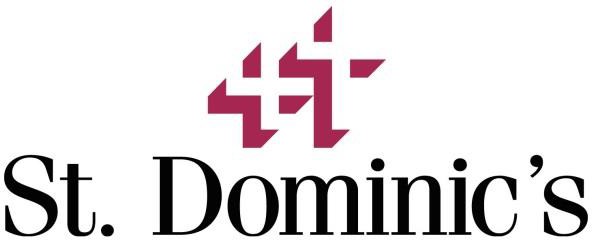 PETITIONS FOR WORLD DAY OF THE SICKAfter each series of petitions, please respond “Hear us, O Lord, and have mercy.” For the sick, send a spirit of…Healing to all the sick in our hospitals, nursing homes, rehab or care facilities, and in their homesComfort to those who have recently been diagnosed with a grave disease or who are undergoing treatments that make them illPeace to the depressed, emotionally distraught and to those with mental illnesses whose minds play tricks on them and who lose their grip on reality.Tranquility to those with dementia who are forgetting their loved ones and their precious memoriesPatience to those with chronic or debilitating diseases that rob them of energy, vigor, strength, mobility and hope for their futures.Joy to children whose illnesses have limited their ability to be with their friends and families and play as children should.Perseverance to our wounded warriors suffering physically or mentally from the injuries they have incurred or sights they have seen in war.Release to those with addictions to food, drugs, alcohol, tobacco, pornography, sex and other addictions that rob the dignity of the human spirit and lead to illness, death and crimeStrength to our employees who are suffering from illnesses that make coming to work or doing their work difficultFor all of the sick in mind, body and soul, we pray . . .R. Hear us, O Lord, and have mercy.For the suffering, send a spirit of…Consolation to those who grieve the death of a loved one, a dream or vision of the future.Forgiveness for broken relationships with spouses, children, parents, friends, coworkers, employers.Resourcefulness to those lacking the basic necessities of life due to unemployment, underemployment, the unequal distribution of the world’s goods and natural disasters in our own country and around the worldBravery to those who suffer from man’s inhumanity to man – human trafficking, tyranny, genocide, the ravages of war.Steadfastness to the those persecuted for their faith and their standing up for righteousness and to those who experience prejudice because of race, ethnicity, gender or any other cause.Purpose to those who have lost hope and are contemplating or have attempted suicide.For those who suffer in ways in which we cannot imagine or know, we pray . . .R. Hear us, O Lord, and have mercy. For the dying, send a spirit of …Consolation to those who face death suddenly through a catastrophic health crisis, a fatal accident or violent crime.Courage to people who have just received a diagnosis of a terminal condition.Forgiveness where there is estrangement.Calm to the dying who are restless or agitatedAcceptance for those whose pain we cannot relieveFor all the dying and those who wait with them, we pray . . . R Hear us, O Lord, and have mercy.For caregivers, send a spirit of …Perseverance to caregivers who are tired or overwhelmedCompassion when we minister with patients who are difficult to get along withLove when those we care far are verbally or physically abusive toward us.Empathy for the front line caregivers in hospitals, nursing homes and other institutional settingsWisdom to help us maintain appropriate professional boundariesPatience for those who care for family members in a home settingService for home health aides, hospice nurses and other professional health care workers who enter into the intimate spaces in the homes of the sick, suffering and dyingFor all of us as we care for ourselves, our families and our patients and for all caregivers, we pray . . . R Hear us, O Lord, and have mercy.